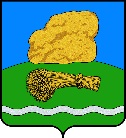 РОССИЙСКАЯ ФЕДЕРАЦИЯКалужская областьДуминичский районАдминистрация сельского поселения«ДЕРЕВНЯ  ДУБРОВКА»ПОСТАНОВЛЕНИЕ«23»  октября 2019 года				        	                                        № 34Об утверждении Порядка  создания  координационного органа  в сфере профилактики правонарушений   на территории сельского поселения «Деревня Дубровка»    
         В соответствии со статьей 30  Федерального закона  от 23 июня 2016 года N 182-ФЗ "Об основах системы профилактики правонарушений в Российской Федерации",  законом Калужской  области  «О регулировании отдельных правоотношений в сфере профилактики правонарушений в Калужской области», Уставом сельского поселения «Деревня Дубровка», в целях реализации полномочий в сфере профилактики правонарушений,  администрация сельского поселения «Деревня Дубровка»ПОСТАНОВЛЯЕТ:
         1. Утвердить  Порядок создания координационного органа в сфере профилактики правонарушений на территории сельского поселения «Деревня Дубровка»    (приложение № 1) .       2. Создать Координационный орган в сфере профилактики правонарушений на территории сельского поселения «Деревня Дубровка»    и утвердить его состав. (приложением 2).       3.Настоящее постановление опубликовать на официальном сайте администрации сельского поселения «Деревня Дубровка»     в сети Интернет  и обнародовать на информационных стендах администрации сельского поселения «Деревня Дубровка ».        4. Контроль за исполнением данного постановления оставляю за собой.Глава администрации                                    Г.В. СафроноваПриложение №1 к постановлению администрациисельского поселения "Деревня  Дубровка"  от 23.10.2019 г.  № 34Порядок создания координационного органа в сфере профилактики правонарушений на территории сельского поселения «Деревня Дубровка» I. Общие положения	1.1. Настоящий Порядок создания координационных органов в сфере профилактики правонарушений на территории сельского поселения «Деревня Дубровка» (далее - Порядок) разработан в соответствии со статьей 30 Федерального закона от 23 июня 2016 года N 182-ФЗ «Об основах системы профилактики правонарушений в Российской Федерации», законом Калужской  области  «О регулировании отдельных правоотношений в сфере профилактики правонарушений в Калужской области» и определяет правила создания координационного органа в сфере профилактики правонарушений на территории сельского поселения «Деревня Дубровка» (далее – координационный орган).	1.2. Координационный орган создается в целях обеспечения реализации государственной и муниципальной политики в сфере профилактики правонарушений.1.3. Координационный орган создается в соответствии с федеральным и областным законодательством, по инициативе органов местного самоуправления сельского поселения «Деревня Дубровка», участвующих в профилактике правонарушений.1.4. Координационный орган руководствуется в своей деятельности Конституцией Российской Федерации, федеральными законами, указами и распоряжениями Президента Российской Федерации, постановлениями и распоряжениями Правительства Российской Федерации, иными правовыми актами Российской Федерации, , законами Калужской области, иными нормативными правовыми актами Калужской области, нормативными правовыми актами органов местного самоуправления сельского поселения «Деревня Дубровка», а также положением о соответствующем координационном органе.1.5. Координационный орган осуществляет свою деятельность во взаимодействии с территориальными органами федеральных органов исполнительной власти, органами государственной власти Калужской области, органами местного самоуправления, другими заинтересованными организациями и учреждениями, а также гражданами. Координационный орган обеспечивает взаимодействие лиц, участвующих в профилактике правонарушений, и способствует принятию обоснованных решений в сфере профилактики правонарушений.                                   II. Основные направления деятельности
	Основными направлениями деятельности координационного органа являются:
      2.1. Организация взаимодействия территориальных органов федеральных органов исполнительной власти, органов местного самоуправления муниципального района, а также органов местного самоуправления сельского поселения «Деревня Дубровка» с институтами гражданского общества и социально ориентированными некоммерческими организациями по вопросам профилактики правонарушений в сельском поселении «Деревня Дубровка»  в пределах полномочий, определенных Федеральным законом от 23 июня 2016 года N 182-ФЗ «Об основах системы профилактики правонарушений в Российской Федерации».	2.2. Исследование и обобщение проблем профилактики правонарушений на территории сельского поселения «Деревня Дубровка», защиты законных прав и законных интересов человека и гражданина при осуществлении профилактики правонарушений.2.3. Подготовка предложений Главе сельского поселения «Деревня Дубровка» по совершенствованию действующих нормативных правовых актов сельского поселения «Деревня Дубровка» в сфере профилактики правонарушений.2.4. Планирование мер по профилактике правонарушений, а также по устранению причин и условий, способствующих их совершению.	2.5. Привлечение граждан, общественных объединений, представителей средств массовой информации к обсуждению вопросов, касающихся реализации принимаемых мер профилактики правонарушений и выработки рекомендаций по данным вопросам.	2.6. Выработка рекомендаций органам местного самоуправления сельского поселения «Деревня Дубровка» при определении приоритетов в области профилактики правонарушений.	2.7. Содействие в повышении уровня правовой грамотности, культуры и правосознания населения на территории сельского поселения «Деревня Дубровка».	2.8. Обмен информацией с целью повышения эффективности реализации мер, направленных на профилактику правонарушений на территории сельского поселения «Деревня Дубровка», в пределах полномочий, определенных Федеральным законом от 23 июня 2016 года N 182-ФЗ «Об основах системы профилактики правонарушений в Российской Федерации».	2.9. Иные направления в сфере профилактики правонарушений, предусмотренные законодательством Российской Федерации.III. Права координационного органаКоординационный орган в пределах своей компетенции имеет право:
	3.1. Запрашивать у органов исполнительной власти Калужской области, органов местного самоуправления, организаций и общественных объединений материалы и информацию, необходимые для работы координационного органа.	3.2. Заслушивать на своих заседаниях представителей органов местного самоуправления, организаций и общественных объединений.	3.3. Привлекать для участия в своей работе представителей органов исполнительной власти Калужской области, органов местного самоуправления, организаций и общественных объединений (по согласованию).	3.4. Создавать рабочие группы по вопросам профилактики правонарушений по отдельным направлениям деятельности или для решения конкретных проблем в сфере профилактики правонарушений. . Состав рабочих групп определяется председателем. В состав рабочих групп могут быть включены члены координационного органа, а также по согласованию представители территориальных органов федеральных органов государственной власти, органов местного самоуправления, организаций всех форм собственности.	3.5. Вносить в установленном порядке должностным лицам органов исполнительной власти Калужской области предложения по вопросам, требующим решения в пределах компетенции.	3.6.Иные права в соответствии с действующим законодательством.                                  IV. Состав координационного органа
      4.1. Создание координационного органа оформляется постановлением администрации сельского поселения «Деревня Дубровка».     4.2. Состав координационного органа утверждается постановлением администрации сельского поселения «Деревня Дубровка».       4.3.Координационный орган возглавляет председатель.      4.4. Председатель координационного органа (далее - председатель) руководит его деятельностью и несет персональную ответственность за выполнение возложенных на координационный орган задач.       4.5. Секретарь координационного органа назначаются председателем из числа членов координационного органа.     4.6. В состав координационного органа включаются по должности руководители правоохранительных органов (по согласованию), руководители территориальных органов федеральных органов государственной власти (по согласованию), а также должностные лица органов местного самоуправления, депутаты сельской Думы сельского поселения «Деревня Дубровка», работники администрации сельского поселения «Деревня Дубровка».V. Организация деятельности координационного органа      5.1. Координационный орган осуществляет свою деятельность в соответствии с планом работы, утвержденным решением координационного органа, составляемым на очередной календарный год на основании поступивших предложений, с учетом предусмотренных государственными программами в сфере профилактики правонарушений мероприятий.     5.2. Заседания координационного органа проводятся по мере необходимости, но не реже одного раза в три месяца. Заседание проводит председатель или его заместитель. Заседание считается правомочным, если на нем присутствует более половины ее членов. В случае отсутствия члена координационного органа на заседании он имеет право представить свое мнение по рассматриваемым вопросам в письменной форме не позднее одного дня до даты проведения заседания.    5.3. На заседания координационного органа могут приглашаться руководители территориальных органов федеральных органов исполнительной власти, исполнительных и законодательных органов государственной власти области, органов местного самоуправления, организаций всех форм собственности, чьи интересы затрагивают вопросы, рассматриваемые на заседаниях.     5.4. Решения координационного органа принимаются большинством голосов присутствующих на заседании членов координационного органа. Решения, принимаемые на заседаниях координационного органа, оформляются протоколами. Решения координационного органа носят рекомендательный характер.   5.5. Организационное и техническое обеспечение работы координационного органа осуществляет секретарь координационного органа.Приложение № 2 к постановлению администрациисельского поселения "Деревня Дубровка"  от 23.10.2019 г.  № 34Состав Координационного органав сфере профилактики правонарушенийна территории сельского поселения «Деревня Дубровка»Председатель Координационного совета – Сафронова Галина Викторовна, глава администрации сельского поселения «Деревня Дубровка»;Секретарь Координационного совета –  Черкасова Татьяна Александровна, специалист администрации сельского поселения «Деревня Дубровка»;Члены Координационного совета:Конюшенкова Антонина Вячеславовна –заведующая Дубровским СДК  ( по  согласованию);Романова Елена Викторовна – депутат сельской Думы ( по  согласованию); Аксенчук Сергей Александрович – депутат сельской Думы ( по   согласованию);Шалыгин Кирилл Игорьевич – участковый уполномоченный полиции МО МВД России по Думиничскому району» (по согласованию).